1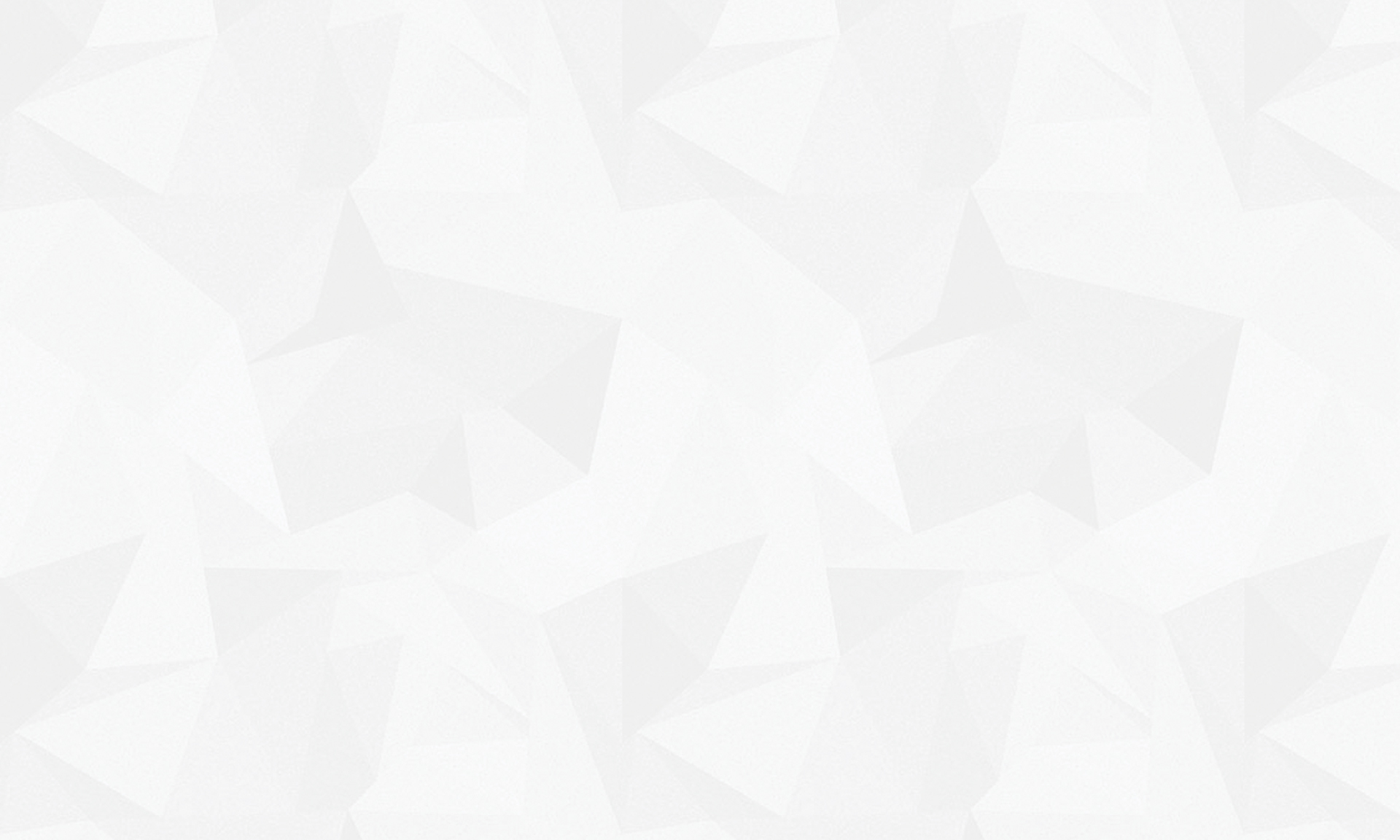 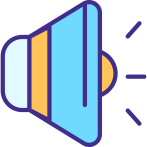 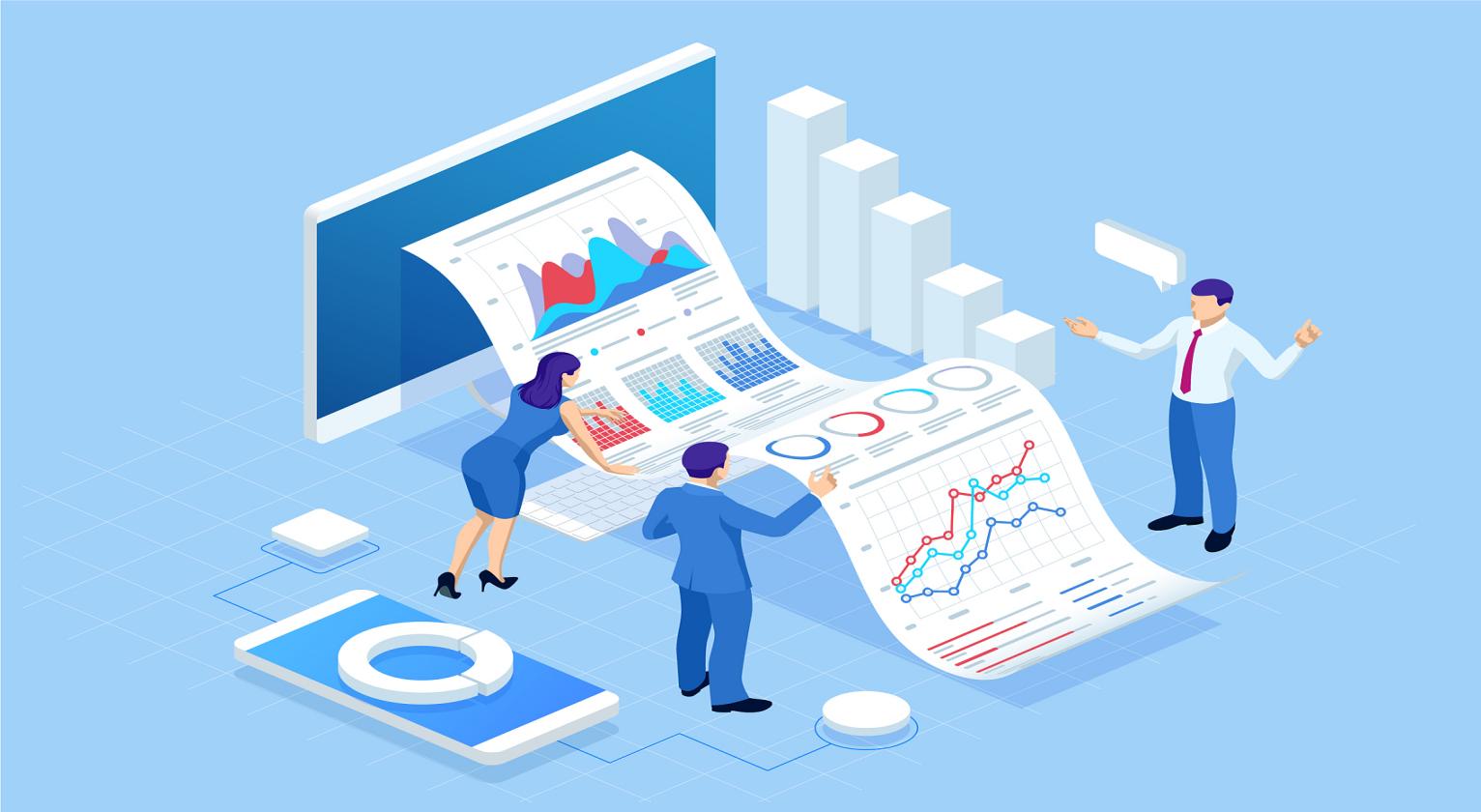 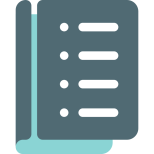 目    录第一部分   部门概况一、部门职责二、机构设置第二部分   2022年度部门决算报表一、收入支出决算总表二、收入决算表三、支出决算表四、财政拨款收入支出决算总表五、一般公共预算财政拨款支出决算表六、一般公共预算财政拨款基本支出决算明细表七、政府性基金预算财政拨款收入支出决算表八、国有资本经营预算财政拨款支出决算表九、财政拨款“三公”经费支出决算表第三部分   2022年度部门决算情况说明一、收入支出决算总体情况说明二、收入决算情况说明三、支出决算情况说明四、财政拨款收入支出决算总体情况说明五、财政拨款“三公” 经费支出决算情况说明六、机关运行经费支出说明七、政府采购支出说明八、国有资产占用情况说明九、预算绩效情况说明十、其他需要说明的情况第四部分  名词解释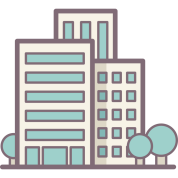  第一部分  部门概况一、部门职责邯郸科技职业学院为财政性资金保证经费事业单位，培养大 专学历职业人才；开展都市农业、装备制造、能源和新材料、健康服务与管理、财经管理、计算机应用等专业群各专业大专学历教育；开展科学研究、继续教育、专业培训、学术交流、社会服务等。二、机构设置从决算编报单位构成看，纳入2022年度本部门决算汇编范围的独立核算单位（以下简称“单位”）共 1 个，具体情况如下：我部门无二级预算单位，因此，邯郸科技职业学院2022年度部门决算即邯郸科技职业学院本级2022年度决算。      第二部分  2022年度部门决算表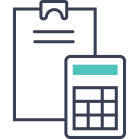 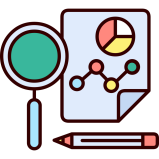 第三部分 2022年度部门决算情况说明一、收入支出决算总体情况说明本部门2022年度收、支总计（含结转和结余）24,858.63万元。与2021年度决算相比，收支各增加9361.46万元，增长60.41%，主要原因是2022年比2021年收支同时增加了职教城6443.68万元租赁费及2022年新招录人员和工资调整等原因导致收支增加。二、收入决算情况说明本部门2022年度收入合计24741.22万元，其中：财政拨款收入23448.07万元，占95%；事业收入1293.16万元，占5%。经营收入0万元，占0%；附属单位上缴收入0万元，占0%；其他收入0万元，占0%。三、支出决算情况说明本部门2022年度支出合计24550.15万元，其中：基本支出13690.39万元，占56%；项目支出10859.77万元，占44%。四、财政拨款收入支出决算总体情况说明（一）财政拨款收支与2021年度决算对比情况本部门2022年度财政拨款本年收入23448.07万元,比2021年度增加11233.47万元，增长91.97%，主要是2022年比2021年收入增加了职教城租赁费6443.68万元及2022年新招录人员和工资调整等原因导致收入增加；本年支出23224.83万元，增加9243.11万元，增长66.11%，主要是2022年比2021年支出增加了职教城6443.68万元租赁费及2022年新招录人员和工资调整等原因导致支出增加。具体情况如下：一般公共预算财政拨款本年收入23448.07万元，比上年增加11233.47万元；主要是2022年比2021年收入增加了职教城6443.68万元租赁费及2022年新招录人员和工资调整等原因导致收入增加；本年支出23224.83万元，比上年增加9243.11万元，增长66.11%，主要是2022年比2021年支出增加了职教城6443.68万元租赁费及2022年新招录人员和工资调整等原因导致支出增加。（二）财政拨款收支与年初预算数对比情况本部门2022年度财政拨款本年收入23448.07万元，完成年初预算的150.90%,比年初预算增加7909.48万元，决算数大于预算数主要原因是增加了职教城租赁费和新招录人员工资社保等；本年支出23224.83万元，完成年初预算的149.47%,比年初预算增加7686.24万元，决算数大于预算数主要原因是增加了职教城租赁费和新招录人员工资社保等。具体情况如下：一般公共预算财政拨款本年收入完成年初预算150.90%，比年初预算增加7909.48万元，主要是增加了职教城租赁费和新招录人员工资社保等；支出完成年初预算149.47%，比年初预算增加7686.24万元，主要是增加了职教城租赁费和新招录人员工资社保等。财政拨款支出决算结构情况2022年度财政拨款支出23224.83万元，主要用于以下方面：一般公共服务（类）支出29.88万元，占0.13%，主要用于工会事务等支出；教育（类）支出18305.53万元，占78.82%，主要用于高等教育等支出；科学技术（类）支出4.92万元，占0.021%，主要用于科研项目等支出；社会保障和就业（类）支出3417.12万元，占14.71%，主要用于社会保障和抚恤等支出；卫生健康（类）支出781.26万元，占3.36%，主要用于事业单位医疗等支出；住房保障（类）支出686.13万元，占2.95%，主要用于住房公积金等支出。（四）一般公共预算基本支出决算情况说明2022年度财政拨款基本支出13562.16万元，其中：人员经费12603.85万元，主要包括基本工资、津贴补贴、奖金、伙食补助费、绩效工资、机关事业单位基本养老保险缴费、职业年金缴费、职工基本医疗保险缴费、公务员医疗补助缴费、住房公积金、医疗费、其他社会保障缴费、其他工资福利支出、离休费、退休费、抚恤金、生活补助、医疗费补助、奖励金、其他对个人和家庭的补助支出。公用经费958.31万元，主要包括办公费、印刷费、咨询费、手续费、水费、电费、邮电费、取暖费、物业管理费、差旅费、因公出国（境）费用、维修（护）费、租赁费、会议费、培训费、公务接待费、专用材料费、劳务费、委托业务费、工会经费、福利费、公务用车运行维护费、其他交通费用、税金及附加费用、其他商品和服务支出、办公设备购置、专用设备购置、信息网络及软件购置更新、公务用车购置、其他资本性支出。五、财政拨款“三公” 经费支出决算情况说明（一）“三公”经费财政拨款支出决算总体情况说明本部门2022年度“三公”经费财政拨款支出预算为13.79万元，支出决算为5.6万元，完成预算的40.61%,较预算减少8.19万元，降低59.39%，主要是厉行节约，压缩开支；较2021年度决算数持平，主要是长期树立厉行节约的思想并严格执行。（二）“三公”经费财政拨款支出决算具体情况说明1.因公出国（境）费支出情况。本部门2022年度因公出国（境）费支出预算为0万元，支出决算0万元，全年预算未安排此项支出。未发生公出国（境）费支出，与预算数及2021年决算数持平。无本单位组织的出国（境）团组。2.公务用车购置及运行维护费支出情况。本部门2022年度公务用车购置及运行维护费预算为6.55万元，支出决算5.60万元，完成预算的85.50%。较预算减少0.95万元，降低14.50%,主要是主要是厉行节约，压缩开支；与2021年度决算数持平。其中：公务用车购置费支出0万元：本部门2022年度公务用车购置量0辆，发生“公务用车购置”经费支出0万元。公务用车购置费支出与预算数持平；与2021年度决算持平。公务用车运行维护费支出5.60万元：本部门2022年度单位公务用车保有量5辆。公车运行维护费支出较预算减少0.95万元，降低14.50%,主要是厉行节约，压缩开支，与2021年度决算数持平。3.公务接待费支出情况。本部门2022年度公务接待费支出预算为7.24万元，支出决算0万元，完成预算的0%。公务接待费支出较预算减少7.24万元，降低100%,主要是严格控制“三公 ”经费各项支出，严格执行“八项规定”；与2021年度决算持平，主要是厉行节约。本年度共发生公务接待0批次、0人次，与2021年度决算数持平。六、机关运行经费支出说明本单位为事业单位，无机关运行经费。七、政府采购支出说明本部门2022年度政府采购支出总额999.57万元，从采购类型来看，政府采购货物支出938.29 万元、政府采购工程支出34.65万元、政府采购服务支出 26.63万元。授予中小企业合同金额999.57万元，占政府采购支出总额的100%，其中授予小微企业合同金额999.57万元，占政府采购支出总额的 100%。八、国有资产占用情况说明截至2022年12月31日，本部门共有车辆5辆，比上年增加（减少）0辆，主要是没有采购和报废车辆。其中，副部（省）级及以上领导用车0辆，主要领导干部用车0辆，机要通信用车0辆，应急保障用车0辆，执法执勤用车0辆，特种专业技术用车0辆，离退休干部用车0辆，其他用车5辆，其他用车主要是业务用车；单位价值100万元以上设备（不含车辆）0台（套）。九、预算绩效情况说明（一）预算绩效管理工作开展情况根据预算绩效管理要求，本部门组织对2022年度一般公共预算项目支出全面开展绩效自评，其中，一级项目24个，二级项目5个，共涉及资金13109.86万元，占一般公共预算项目支出总额的99.66%。组织对“ZK-2022年中央现代职业教育质量提升补助（冀财教【2022】80号）”、“2022年普通高校国家助学金”、“ 2022春教育中职免学”等3个一级项目开展了重点评价，涉及一般公共预算支出512.19万元，政府性基金预算支出0万元。从评价情况来看，学院项目资金到位情况及资金执行情况均达到100%，执行中按照“谁支出、谁自评”的原则，遵循科学公正、统筹兼顾、激励约束、公开透明的原则，对每个项目都科学规范、公正公开，从项目的产出指标和效果指标以及满意度三个方面，对每个项目进行了评价，资金到位率99.79%，资金执行进度82.83%，目标总体完成率92.38%。预算和实际支出完全一致，变动率为零。按时完成预定目标任务。（二）部门决算中项目绩效自评结果本部门在今年部门决算公开中反映“2022年普通高校国家助学金” 项目及“ZK-2022年中央现代职业教育质量提升补助（冀财教【2022】80号）” 项目等29个项目绩效自评结果。（1）2021-2022学年高校建档立卡贫困家庭学生补助资金项目自评综述：根据年初设定的绩效目标，2021-2022学年高校建档立卡贫困家庭学生补助资金项目绩效自评得分为100分（绩效自评表附后）。全年预算数为63万元，执行数为63万元，完成预算的100%。项目绩效目标完成情况：通过项目实施，完成了年初设定的各项绩效目标，完成完成2021-2022学年建档立卡学生100人免学费、免住宿费、免教科费。保证符合资助条件的家庭经济困难学生每生每年资助6300元。完成2021-2022学年建档立卡学生63万元等。未发现问题。附项目支出绩效自评表（2）2022春教育中职免学费项目绩效自评综述: 根据年初设定的绩效目标，项目绩效自评得分为100分（绩效自评表附后）。全年预算数为289.2万元，执行数为289.2万元，完成预算的100%。项目绩效目标完成情况：通过项目实施，完成了年初设定的各项绩效目标，完成2022年春中职享受免学费2892人等。未发现问题。附项目支出绩效自评表（三）部门评价项目绩效评价结果2022年度无部门重点评价项目十、其他需要说明的情况1. 本部门2022年度发生308.48万元收支及结转结余情况。2. 由于决算公开表格中金额数值应当保留两位小数，公开数据为四舍五入计算结果，个别数据合计项与分项之和存在小数点后差额，特此说明。第四部分  名词解释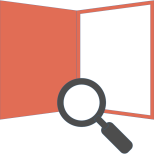 财政拨款收入：指单位从同级财政部门取得的财政预算资金。事业收入：指事业单位开展专业业务活动及辅助活动取得的收入。经营收入：指事业单位在专业业务活动及其辅助活动之外开展非独立核算经营活动取得的收入。其他收入：指单位取得的除上述收入以外的各项收入。主要是事业单位固定资产出租收入、存款利息收入等。   五、使用非财政拨款结余：指事业单位使用以前年度积累的非财政拨款结余弥补当年收支差额的金额。年初结转和结余：指单位以前年度尚未完成、结转到本年仍按原规定用途继续使用的资金，或项目已完成等产生的结余资金。结余分配：指事业单位按照会计制度规定缴纳的所得税、提取的专用结余以及转入非财政拨款结余的金额等。年末结转和结余：指单位按有关规定结转到下年或以后年度继续使用的资金，或项目已完成等产生的结余资金。基本支出：指为保障机构正常运转、完成日常工作任务而发生的人员支出和公用支出。十、项目支出：指在基本支出之外为完成特定行政任务和事业发展目标所发生的支出。十一、基本建设支出：填列由本级发展与改革部门集中安排的用于购置固定资产、战略性和应急性储备、土地和无形资产，以及购建基础设施、大型修缮所发生的一般公共预算财政拨款支出，不包括政府性基金、财政专户管理资金以及各类拼盘自筹资金等。十二、其他资本性支出：填列由各级非发展与改革部门集中安排的用于购置固定资产、战备性和应急性储备、土地和无形资产，以及购建基础设施、大型修缮和财政支持企业更新改造所发生的支出。十三、“三公”经费：指部门用财政拨款安排的因公出国（境）费、公务用车购置及运行费和公务接待费。其中，因公出国（境）费反映单位公务出国（境）的国际旅费、国外城市间交通费、住宿费、伙食费、培训费、公杂费等支出；公务用车购置及运行费反映单位公务用车购置支出（含车辆购置税、牌照费）及按规定保留的公务用车燃料费、维修费、过桥过路费、保险费、安全奖励费用等支出；公务接待费反映单位按规定开支的各类公务接待（含外宾接待）支出。十四、其他交通费用：填列单位除公务用车运行维护费以外的其他交通费用。如公务交通补贴、租车费用、出租车费用，飞机、船舶等燃料费、维修费、保险费等。十五、公务用车购置：填列单位公务用车车辆购置支出（含车辆购置税、牌照费）。十六、其他交通工具购置：填列单位除公务用车外的其他各类交通工具（如船舶、飞机等）购置支出（含车辆购置税、牌照费）。十七、机关运行经费：指为保障行政单位（包括参照公务员法管理的事业单位）运行用于购买货物和服务的各项资金，包括办公及印刷费、邮电费、差旅费、会议费、福利费、日常维修费、专用材料以及一般设备购置费、办公用房水电费、办公用房取暖费、办公用房物业管理费、公务用车运行维护费以及其他费用。十八、经费形式:按照经费来源，可分为财政拨款、财政性资金基本保证、财政性资金定额或定项补助、财政性资金零补助四类序号单位名称单位基本性质经费形式1邯郸科技职业学院财政补助事业单位财政性资金基本保证注：1、单位基本性质分为行政单位、参公事业单位、财政补助事业单位、经费自理事业单位四类。2、经费形式分为财政拨款、财政性资金基本保证、财政性资金定额或定项补助、财政性资金零补助四类。注：1、单位基本性质分为行政单位、参公事业单位、财政补助事业单位、经费自理事业单位四类。2、经费形式分为财政拨款、财政性资金基本保证、财政性资金定额或定项补助、财政性资金零补助四类。注：1、单位基本性质分为行政单位、参公事业单位、财政补助事业单位、经费自理事业单位四类。2、经费形式分为财政拨款、财政性资金基本保证、财政性资金定额或定项补助、财政性资金零补助四类。注：1、单位基本性质分为行政单位、参公事业单位、财政补助事业单位、经费自理事业单位四类。2、经费形式分为财政拨款、财政性资金基本保证、财政性资金定额或定项补助、财政性资金零补助四类。         收入支出决算总表         收入支出决算总表         收入支出决算总表         收入支出决算总表         收入支出决算总表         收入支出决算总表         收入支出决算总表         收入支出决算总表                       公开01表                       公开01表                       公开01表                       公开01表                       公开01表部门：邯郸科技职业学院部门：邯郸科技职业学院 2022年度                       单位：万元                       单位：万元                       单位：万元                       单位：万元                       单位：万元收入收入收入收入收入支出支出支出支出项    目行次行次决算数决算数项    目行次决算数决算数栏    次11栏    次22一、一般公共预算财政拨款收入1123,448.0723,448.07一、一般公共服务支出3229.8829.88二、政府性基金预算财政拨款收入22二、外交支出33三、国有资本经营预算财政拨款收入33三、国防支出34四、上级补助收入44四、公共安全支出35五、事业收入551,293.161,293.16五、教育支出3619,630.8519,630.85六、经营收入66六、科学技术支出374.924.92七、附属单位上缴收入77七、文化旅游体育与传媒支出38八、其他收入88八、社会保障和就业支出393,417.123,417.1299九、卫生健康支出40781.26781.261010十、节能环保支出411111十一、城乡社区支出421212十二、农林水支出431313十三、交通运输支出441414十四、资源勘探工业信息等支出451515十五、商业服务业等支出461616十六、金融支出471717十七、援助其他地区支出481818十八、自然资源海洋气象等支出491919十九、住房保障支出50686.13686.132020二十、粮油物资储备支出512121二十一、国有资本经营预算支出522222二十二、灾害防治及应急管理支出532323二十三、其他支出542424二十四、债务还本支出552525二十五、债务付息支出562626二十六、抗疫特别国债安排的支出57本年收入合计272724,741.2224,741.22本年支出合计5824,550.1624,550.16使用非财政拨款结余2828结余分配59年初结转和结余2929117.41117.41年末结转和结余60308.48308.48303061总计313124,858.6324,858.63总计6224,858.6424,858.64注：1.本表反映部门本年度的总收支和年末结转结余情况。    2.本套报表金额单位转换时可能存在尾数误差。注：1.本表反映部门本年度的总收支和年末结转结余情况。    2.本套报表金额单位转换时可能存在尾数误差。注：1.本表反映部门本年度的总收支和年末结转结余情况。    2.本套报表金额单位转换时可能存在尾数误差。注：1.本表反映部门本年度的总收支和年末结转结余情况。    2.本套报表金额单位转换时可能存在尾数误差。注：1.本表反映部门本年度的总收支和年末结转结余情况。    2.本套报表金额单位转换时可能存在尾数误差。注：1.本表反映部门本年度的总收支和年末结转结余情况。    2.本套报表金额单位转换时可能存在尾数误差。注：1.本表反映部门本年度的总收支和年末结转结余情况。    2.本套报表金额单位转换时可能存在尾数误差。注：1.本表反映部门本年度的总收支和年末结转结余情况。    2.本套报表金额单位转换时可能存在尾数误差。注：1.本表反映部门本年度的总收支和年末结转结余情况。    2.本套报表金额单位转换时可能存在尾数误差。注：1.本表反映部门本年度的总收支和年末结转结余情况。    2.本套报表金额单位转换时可能存在尾数误差。注：1.本表反映部门本年度的总收支和年末结转结余情况。    2.本套报表金额单位转换时可能存在尾数误差。注：1.本表反映部门本年度的总收支和年末结转结余情况。    2.本套报表金额单位转换时可能存在尾数误差。注：1.本表反映部门本年度的总收支和年末结转结余情况。    2.本套报表金额单位转换时可能存在尾数误差。收入决算表收入决算表收入决算表收入决算表收入决算表收入决算表收入决算表收入决算表收入决算表收入决算表公开02表部门：邯郸科技职业学院邯郸科技职业学院2022年度单位：万元项    目项    目项    目本年收入合计财政拨款收入上级补助收入事业收入经营收入附属单位上缴收入其他收入科目代码科目代码科目名称本年收入合计财政拨款收入上级补助收入事业收入经营收入附属单位上缴收入其他收入科目代码科目代码科目名称本年收入合计财政拨款收入上级补助收入事业收入经营收入附属单位上缴收入其他收入栏次栏次栏次1234567合计合计合计24,741.2223,448.071,293.16201201一般公共服务支出29.8829.882012920129群众团体事务29.8829.8820129062012906  工会事务29.8829.88205205教育支出19,598.6918,305.531,293.162050320503职业教育19,598.6918,305.531,293.1620503022050302  中等职业教育74.3974.3920503052050305  高等职业教育19,524.3018,231.141,293.16206206科学技术支出4.924.922060520605科技条件与服务0.530.5320605022060502  技术创新服务体系0.530.532069920699其他科学技术支出4.394.3920699992069999  其他科学技术支出4.394.39208208社会保障和就业支出3,640.353,640.352080520805行政事业单位养老支出3,592.393,592.3920805022080502  事业单位离退休2,733.442,733.4420805052080505  机关事业单位基本养老保险缴费支出858.95858.952080820808抚恤47.9647.9620808012080801  死亡抚恤47.9647.96210210卫生健康支出781.26781.262101121011行政事业单位医疗781.26781.2621011022101102  事业单位医疗781.26781.26221221住房保障支出686.13686.132210222102住房改革支出686.13686.13注：本表反映部门本年度取得的各项收入情况。注：本表反映部门本年度取得的各项收入情况。注：本表反映部门本年度取得的各项收入情况。注：本表反映部门本年度取得的各项收入情况。注：本表反映部门本年度取得的各项收入情况。注：本表反映部门本年度取得的各项收入情况。注：本表反映部门本年度取得的各项收入情况。注：本表反映部门本年度取得的各项收入情况。注：本表反映部门本年度取得的各项收入情况。注：本表反映部门本年度取得的各项收入情况。支出决算表支出决算表支出决算表支出决算表支出决算表支出决算表支出决算表支出决算表支出决算表公开03表部门：邯郸科技职业学院邯郸科技职业学院2022年度单位：万元项    目项    目项    目本年支出合计基本支出项目支出上缴上级支出经营支出对附属单位补助支出科目代码科目代码科目名称本年支出合计基本支出项目支出上缴上级支出经营支出对附属单位补助支出科目代码科目代码科目名称本年支出合计基本支出项目支出上缴上级支出经营支出对附属单位补助支出栏次栏次栏次123456合计合计合计24,550.1513,690.3910,859.77201201一般公共服务支出29.8829.882012920129群众团体事务29.8829.8820129062012906  工会事务29.8829.88205205教育支出19,630.858,864.8410,766.012050320503职业教育19,630.858,864.8410,766.0120503022050302  中等职业教育74.3974.3920503052050305  高等职业教育19,524.308,832.6810,691.6220503992050399  其他职业教育支出32.1732.17206206科学技术支出4.924.922060520605科技条件与服务0.530.5320605022060502  技术创新服务体系0.530.532069920699其他科学技术支出4.394.3920699992069999  其他科学技术支出4.394.39208208社会保障和就业支出3,417.123,409.028.102080520805行政事业单位养老支出3,369.163,369.1620805022080502  事业单位离退休2,733.442,733.4420805052080505机关事业单位基本养老保险缴费支出635.71635.712080820808抚恤47.9639.868.1020808012080801  死亡抚恤47.9639.868.10210210卫生健康支出781.26700.5280.742101121011行政事业单位医疗781.26700.5280.7421011022101102  事业单位医疗781.26700.5280.74注：本表反映部门本年度各项支出情况。注：本表反映部门本年度各项支出情况。注：本表反映部门本年度各项支出情况。注：本表反映部门本年度各项支出情况。注：本表反映部门本年度各项支出情况。注：本表反映部门本年度各项支出情况。注：本表反映部门本年度各项支出情况。注：本表反映部门本年度各项支出情况。注：本表反映部门本年度各项支出情况。财政拨款收入支出决算总表财政拨款收入支出决算总表财政拨款收入支出决算总表财政拨款收入支出决算总表财政拨款收入支出决算总表财政拨款收入支出决算总表财政拨款收入支出决算总表财政拨款收入支出决算总表财政拨款收入支出决算总表财政拨款收入支出决算总表财政拨款收入支出决算总表财政拨款收入支出决算总表财政拨款收入支出决算总表财政拨款收入支出决算总表财政拨款收入支出决算总表财政拨款收入支出决算总表收入收入收入收入收入支出支出支出支出支出支出支出支出支出项    目项    目项    目行次金额项    目项    目项    目行次合计一般公共预算财政拨款一般公共预算财政拨款政府性基金预算财政拨款国有资本经营预算财政拨款栏    次栏    次栏    次1栏    次栏    次栏    次23345一、一般公共预算财政拨款一、一般公共预算财政拨款一、一般公共预算财政拨款123,448.07一、一般公共服务支出一、一般公共服务支出一、一般公共服务支出3329.8829.8829.88二、政府性基金预算财政拨款二、政府性基金预算财政拨款二、政府性基金预算财政拨款2二、外交支出二、外交支出二、外交支出34三、国有资本经营预算财政拨款三、国有资本经营预算财政拨款三、国有资本经营预算财政拨款3三、国防支出三、国防支出三、国防支出354四、公共安全支出四、公共安全支出四、公共安全支出365五、教育支出五、教育支出五、教育支出3718,305.5318,305.5318,305.536六、科学技术支出六、科学技术支出六、科学技术支出384.924.924.927七、文化旅游体育与传媒支出七、文化旅游体育与传媒支出七、文化旅游体育与传媒支出398八、社会保障和就业支出八、社会保障和就业支出八、社会保障和就业支出403,417.123,417.123,417.129九、卫生健康支出九、卫生健康支出九、卫生健康支出41781.26781.26781.2610十、节能环保支出十、节能环保支出十、节能环保支出4211十一、城乡社区支出十一、城乡社区支出十一、城乡社区支出4312十二、农林水支出十二、农林水支出十二、农林水支出4413十三、交通运输支出十三、交通运输支出十三、交通运输支出4514十四、资源勘探工业信息等支出十四、资源勘探工业信息等支出十四、资源勘探工业信息等支出4615十五、商业服务业等支出十五、商业服务业等支出十五、商业服务业等支出4716十六、金融支出十六、金融支出十六、金融支出4817十七、援助其他地区支出十七、援助其他地区支出十七、援助其他地区支出4918十八、自然资源海洋气象等支出十八、自然资源海洋气象等支出十八、自然资源海洋气象等支出5019十九、住房保障支出十九、住房保障支出十九、住房保障支出51686.13686.13686.1320二十、粮油物资储备支出二十、粮油物资储备支出二十、粮油物资储备支出5221二十一、国有资本经营预算支出二十一、国有资本经营预算支出二十一、国有资本经营预算支出5322二十二、灾害防治及应急管理支出二十二、灾害防治及应急管理支出二十二、灾害防治及应急管理支出5423二十三、其他支出二十三、其他支出二十三、其他支出5524二十四、债务还本支出二十四、债务还本支出二十四、债务还本支出5625二十五、债务付息支出二十五、债务付息支出二十五、债务付息支出5726二十六、抗疫特别国债安排的支出二十六、抗疫特别国债安排的支出二十六、抗疫特别国债安排的支出58本年收入合计本年收入合计本年收入合计2723,448.07本年支出合计本年支出合计本年支出合计5923,224.8323,224.8323,224.83年初财政拨款结转和结余年初财政拨款结转和结余年初财政拨款结转和结余28年末财政拨款结转和结余年末财政拨款结转和结余年末财政拨款结转和结余60223.24223.24223.24  一般公共预算财政拨款  一般公共预算财政拨款  一般公共预算财政拨款2961  政府性基金预算财政拨款  政府性基金预算财政拨款  政府性基金预算财政拨款3062  国有资本经营预算财政拨款  国有资本经营预算财政拨款  国有资本经营预算财政拨款3163总计总计总计3223,448.07总计总计总计6423,448.0723,448.0723,448.07注：本表反映部门本年度一般公共预算财政拨款、政府性基金预算财政拨款和国有资本经营预算财政拨款的总收支和年末结转结余情况。注：本表反映部门本年度一般公共预算财政拨款、政府性基金预算财政拨款和国有资本经营预算财政拨款的总收支和年末结转结余情况。注：本表反映部门本年度一般公共预算财政拨款、政府性基金预算财政拨款和国有资本经营预算财政拨款的总收支和年末结转结余情况。注：本表反映部门本年度一般公共预算财政拨款、政府性基金预算财政拨款和国有资本经营预算财政拨款的总收支和年末结转结余情况。注：本表反映部门本年度一般公共预算财政拨款、政府性基金预算财政拨款和国有资本经营预算财政拨款的总收支和年末结转结余情况。注：本表反映部门本年度一般公共预算财政拨款、政府性基金预算财政拨款和国有资本经营预算财政拨款的总收支和年末结转结余情况。注：本表反映部门本年度一般公共预算财政拨款、政府性基金预算财政拨款和国有资本经营预算财政拨款的总收支和年末结转结余情况。注：本表反映部门本年度一般公共预算财政拨款、政府性基金预算财政拨款和国有资本经营预算财政拨款的总收支和年末结转结余情况。注：本表反映部门本年度一般公共预算财政拨款、政府性基金预算财政拨款和国有资本经营预算财政拨款的总收支和年末结转结余情况。注：本表反映部门本年度一般公共预算财政拨款、政府性基金预算财政拨款和国有资本经营预算财政拨款的总收支和年末结转结余情况。注：本表反映部门本年度一般公共预算财政拨款、政府性基金预算财政拨款和国有资本经营预算财政拨款的总收支和年末结转结余情况。注：本表反映部门本年度一般公共预算财政拨款、政府性基金预算财政拨款和国有资本经营预算财政拨款的总收支和年末结转结余情况。注：本表反映部门本年度一般公共预算财政拨款、政府性基金预算财政拨款和国有资本经营预算财政拨款的总收支和年末结转结余情况。注：本表反映部门本年度一般公共预算财政拨款、政府性基金预算财政拨款和国有资本经营预算财政拨款的总收支和年末结转结余情况。一般公共预算财政拨款支出决算表一般公共预算财政拨款支出决算表一般公共预算财政拨款支出决算表一般公共预算财政拨款支出决算表一般公共预算财政拨款支出决算表一般公共预算财政拨款支出决算表一般公共预算财政拨款支出决算表一般公共预算财政拨款支出决算表一般公共预算财政拨款支出决算表一般公共预算财政拨款支出决算表一般公共预算财政拨款支出决算表一般公共预算财政拨款支出决算表一般公共预算财政拨款支出决算表一般公共预算财政拨款支出决算表一般公共预算财政拨款支出决算表公开05表公开05表公开05表公开05表部门：邯郸科技职业学院             邯郸科技职业学院             邯郸科技职业学院             邯郸科技职业学院             邯郸科技职业学院             2022年度单位：万元单位：万元单位：万元单位：万元项    目项    目项    目项    目项    目项    目本年支出本年支出本年支出本年支出本年支出本年支出本年支出本年支出本年支出科目代码科目代码科目名称科目名称科目名称科目名称小计基本支出  基本支出  基本支出  基本支出  项目支出项目支出项目支出项目支出科目代码科目代码科目名称科目名称科目名称科目名称小计基本支出  基本支出  基本支出  基本支出  项目支出项目支出项目支出项目支出科目代码科目代码科目名称科目名称科目名称科目名称小计基本支出  基本支出  基本支出  基本支出  项目支出项目支出项目支出项目支出栏次栏次栏次栏次栏次栏次122223333合计合计合计合计合计合计23,224.8313,562.1713,562.1713,562.1713,562.179,662.669,662.669,662.669,662.66201201一般公共服务支出一般公共服务支出一般公共服务支出一般公共服务支出29.8829.8829.8829.8829.882012920129群众团体事务群众团体事务群众团体事务群众团体事务29.8829.8829.8829.8829.8820129062012906  工会事务  工会事务  工会事务  工会事务29.8829.8829.8829.8829.88205205教育支出教育支出教育支出教育支出18,305.538,736.638,736.638,736.638,736.639,568.919,568.919,568.919,568.912050320503职业教育职业教育职业教育职业教育18,305.538,736.638,736.638,736.638,736.639,568.919,568.919,568.919,568.9120503022050302  中等职业教育  中等职业教育  中等职业教育  中等职业教育74.3974.3974.3974.3974.3920503052050305  高等职业教育  高等职业教育  高等职业教育  高等职业教育18,231.148,736.638,736.638,736.638,736.639,494.529,494.529,494.529,494.52206206科学技术支出科学技术支出科学技术支出科学技术支出4.924.924.924.924.922060520605科技条件与服务科技条件与服务科技条件与服务科技条件与服务0.530.530.530.530.5320605022060502  技术创新服务体系  技术创新服务体系  技术创新服务体系  技术创新服务体系0.530.530.530.530.532069920699其他科学技术支出其他科学技术支出其他科学技术支出其他科学技术支出4.394.394.394.394.3920699992069999  其他科学技术支出  其他科学技术支出  其他科学技术支出  其他科学技术支出4.394.394.394.394.39208208社会保障和就业支出社会保障和就业支出社会保障和就业支出社会保障和就业支出3,417.123,409.023,409.023,409.023,409.028.108.108.108.102080520805行政事业单位养老支出行政事业单位养老支出行政事业单位养老支出行政事业单位养老支出3,369.163,369.163,369.163,369.163,369.1620805022080502  事业单位离退休  事业单位离退休  事业单位离退休  事业单位离退休2,733.442,733.442,733.442,733.442,733.4420805052080505  机关事业单位基本养老保险缴费支出  机关事业单位基本养老保险缴费支出  机关事业单位基本养老保险缴费支出  机关事业单位基本养老保险缴费支出635.71635.71635.71635.71635.712080820808抚恤抚恤抚恤抚恤47.9639.8639.8639.8639.868.108.108.108.1020808012080801  死亡抚恤  死亡抚恤  死亡抚恤  死亡抚恤47.9639.8639.8639.8639.868.108.108.108.10210210卫生健康支出卫生健康支出卫生健康支出卫生健康支出781.26700.52700.52700.52700.5280.7480.7480.7480.742101121011行政事业单位医疗行政事业单位医疗行政事业单位医疗行政事业单位医疗781.26700.52700.52700.52700.5280.7480.7480.7480.7421011022101102  事业单位医疗  事业单位医疗  事业单位医疗  事业单位医疗781.26700.52700.52700.52700.5280.7480.7480.7480.74221221住房保障支出住房保障支出住房保障支出住房保障支出686.13686.13686.13686.13686.132210222102住房改革支出住房改革支出住房改革支出住房改革支出686.13686.13686.13686.13686.1322102012210201  住房公积金  住房公积金  住房公积金  住房公积金686.13686.13686.13686.13686.13注：本表反映部门本年度一般公共预算财政拨款支出情况。注：本表反映部门本年度一般公共预算财政拨款支出情况。注：本表反映部门本年度一般公共预算财政拨款支出情况。注：本表反映部门本年度一般公共预算财政拨款支出情况。注：本表反映部门本年度一般公共预算财政拨款支出情况。注：本表反映部门本年度一般公共预算财政拨款支出情况。注：本表反映部门本年度一般公共预算财政拨款支出情况。注：本表反映部门本年度一般公共预算财政拨款支出情况。注：本表反映部门本年度一般公共预算财政拨款支出情况。注：本表反映部门本年度一般公共预算财政拨款支出情况。注：本表反映部门本年度一般公共预算财政拨款支出情况。注：本表反映部门本年度一般公共预算财政拨款支出情况。注：本表反映部门本年度一般公共预算财政拨款支出情况。注：本表反映部门本年度一般公共预算财政拨款支出情况。注：本表反映部门本年度一般公共预算财政拨款支出情况。一般公共预算财政拨款基本支出决算明细表一般公共预算财政拨款基本支出决算明细表一般公共预算财政拨款基本支出决算明细表一般公共预算财政拨款基本支出决算明细表一般公共预算财政拨款基本支出决算明细表一般公共预算财政拨款基本支出决算明细表一般公共预算财政拨款基本支出决算明细表一般公共预算财政拨款基本支出决算明细表一般公共预算财政拨款基本支出决算明细表一般公共预算财政拨款基本支出决算明细表公开06表部门：2022年度单位：万元科目代码科目名称决算数科目代码科目名称决算数科目代码科目名称决算数301工资福利支出9,834.84302商品和服务支出948.69307债务利息及费用支出30101  基本工资2,719.5930201  办公费31.1530701  国内债务付息30102  津贴补贴30202  印刷费12.2430702  国外债务付息30103  奖金30203  咨询费5.00310资本性支出9.6230106  伙食补助费30204  手续费31001  房屋建筑物购建30107  绩效工资4,478.7630205  水费11.3431002  办公设备购置9.6230108  机关事业单位基本养老保险缴费800.8730206  电费19.6031003  专用设备购置30109  职业年金缴费30207  邮电费34.6931005  基础设施建设30110  职工基本医疗保险缴费736.6130208  取暖费349.5431006  大型修缮30111  公务员医疗补助缴费30209  物业管理费184.6031007  信息网络及软件购置更新30112  其他社会保障缴费63.1730211  差旅费21.0331008  物资储备30113  住房公积金1,013.0530212  因公出国（境）费用31009  土地补偿30114  医疗费30213  维修（护）费30.2431010  安置补助30199  其他工资福利支出22.7830214  租赁费31011 地上附着物和青苗补偿303对个人和家庭的补助2,769.0230215  会议费31012  拆迁补偿30301  离休费83.7430216  培训费24.5931013  公务用车购置30302  退休费2,619.6230217  公务接待费31019  其他交通工具购置30303  退职（役）费30218  专用材料费0.4231021  文物和陈列品购置30304  抚恤金39.8630224  被装购置费31022  无形资产购置30305  生活补助16.5530225  专用燃料费31099  其他资本性支出30306  救济费30226  劳务费399其他支出30307  医疗费补助30227  委托业务费39907  国家赔偿费用支出30308  助学金30228  工会经费44.8139908  对民间非营利组织和群众性自治组织补贴30309  奖励金3.5230229  福利费144.2639909  经常性赠与30310  个人农业生产补贴30231公务用车运行维护费5.6039910  资本性赠与30311  代缴社会保险费30239  其他交通费用10.8239999  其他支出30399  其他对个人和家庭的补助5.7330240  税金及附加费用30299其他商品和服务支出18.76人员经费合计人员经费合计12,603.85公用经费合计公用经费合计公用经费合计公用经费合计公用经费合计958.31注：本表反映部门本年度一般公共预算财政拨款基本支出明细情况。注：本表反映部门本年度一般公共预算财政拨款基本支出明细情况。注：本表反映部门本年度一般公共预算财政拨款基本支出明细情况。注：本表反映部门本年度一般公共预算财政拨款基本支出明细情况。注：本表反映部门本年度一般公共预算财政拨款基本支出明细情况。注：本表反映部门本年度一般公共预算财政拨款基本支出明细情况。注：本表反映部门本年度一般公共预算财政拨款基本支出明细情况。注：本表反映部门本年度一般公共预算财政拨款基本支出明细情况。注：本表反映部门本年度一般公共预算财政拨款基本支出明细情况。注：本表反映部门本年度一般公共预算财政拨款基本支出明细情况。政府性基金预算财政拨款收入支出决算表政府性基金预算财政拨款收入支出决算表政府性基金预算财政拨款收入支出决算表政府性基金预算财政拨款收入支出决算表政府性基金预算财政拨款收入支出决算表政府性基金预算财政拨款收入支出决算表政府性基金预算财政拨款收入支出决算表政府性基金预算财政拨款收入支出决算表政府性基金预算财政拨款收入支出决算表公开07表部门：2022年度单位：万元项    目项    目项    目年初结转和结余本年收入本年支出本年支出本年支出年末结转和结余科目代码科目代码科目名称年初结转和结余本年收入小计基本支出  项目支出年末结转和结余科目代码科目代码科目名称年初结转和结余本年收入小计基本支出  项目支出年末结转和结余科目代码科目代码科目名称年初结转和结余本年收入小计基本支出  项目支出年末结转和结余栏次栏次栏次123456合计合计合计注：本表反映部门（或单位）本年度政府性基金预算财政拨款收入、支出及结转和结余情况。本 单位本年度无相关收支及结转结余等情况，按要求空表列示。注：本表反映部门（或单位）本年度政府性基金预算财政拨款收入、支出及结转和结余情况。本 单位本年度无相关收支及结转结余等情况，按要求空表列示。注：本表反映部门（或单位）本年度政府性基金预算财政拨款收入、支出及结转和结余情况。本 单位本年度无相关收支及结转结余等情况，按要求空表列示。注：本表反映部门（或单位）本年度政府性基金预算财政拨款收入、支出及结转和结余情况。本 单位本年度无相关收支及结转结余等情况，按要求空表列示。注：本表反映部门（或单位）本年度政府性基金预算财政拨款收入、支出及结转和结余情况。本 单位本年度无相关收支及结转结余等情况，按要求空表列示。注：本表反映部门（或单位）本年度政府性基金预算财政拨款收入、支出及结转和结余情况。本 单位本年度无相关收支及结转结余等情况，按要求空表列示。注：本表反映部门（或单位）本年度政府性基金预算财政拨款收入、支出及结转和结余情况。本 单位本年度无相关收支及结转结余等情况，按要求空表列示。注：本表反映部门（或单位）本年度政府性基金预算财政拨款收入、支出及结转和结余情况。本 单位本年度无相关收支及结转结余等情况，按要求空表列示。注：本表反映部门（或单位）本年度政府性基金预算财政拨款收入、支出及结转和结余情况。本 单位本年度无相关收支及结转结余等情况，按要求空表列示。国有资本经营预算财政拨款支出决算表国有资本经营预算财政拨款支出决算表国有资本经营预算财政拨款支出决算表国有资本经营预算财政拨款支出决算表国有资本经营预算财政拨款支出决算表国有资本经营预算财政拨款支出决算表国有资本经营预算财政拨款支出决算表国有资本经营预算财政拨款支出决算表国有资本经营预算财政拨款支出决算表公开08表公开08表部门：2022年度2022年度单位：万元单位：万元项    目项    目项    目项    目本年支出本年支出本年支出本年支出本年支出科目代码科目代码科目名称科目名称合计基本支出  基本支出  基本支出  项目支出科目代码科目代码科目名称科目名称合计基本支出  基本支出  基本支出  项目支出科目代码科目代码科目名称科目名称合计基本支出  基本支出  基本支出  项目支出栏次栏次栏次栏次12223合计合计合计合计注：本表反映部门（或单位）本年度政府性基金预算财政拨款收入、支出及结转和结余情况。本 单位本年度无相关收支及结转结余等情况，按要求空表列示。注：本表反映部门（或单位）本年度政府性基金预算财政拨款收入、支出及结转和结余情况。本 单位本年度无相关收支及结转结余等情况，按要求空表列示。注：本表反映部门（或单位）本年度政府性基金预算财政拨款收入、支出及结转和结余情况。本 单位本年度无相关收支及结转结余等情况，按要求空表列示。注：本表反映部门（或单位）本年度政府性基金预算财政拨款收入、支出及结转和结余情况。本 单位本年度无相关收支及结转结余等情况，按要求空表列示。注：本表反映部门（或单位）本年度政府性基金预算财政拨款收入、支出及结转和结余情况。本 单位本年度无相关收支及结转结余等情况，按要求空表列示。注：本表反映部门（或单位）本年度政府性基金预算财政拨款收入、支出及结转和结余情况。本 单位本年度无相关收支及结转结余等情况，按要求空表列示。注：本表反映部门（或单位）本年度政府性基金预算财政拨款收入、支出及结转和结余情况。本 单位本年度无相关收支及结转结余等情况，按要求空表列示。注：本表反映部门（或单位）本年度政府性基金预算财政拨款收入、支出及结转和结余情况。本 单位本年度无相关收支及结转结余等情况，按要求空表列示。注：本表反映部门（或单位）本年度政府性基金预算财政拨款收入、支出及结转和结余情况。本 单位本年度无相关收支及结转结余等情况，按要求空表列示。财政拨款“三公”经费支出决算表财政拨款“三公”经费支出决算表财政拨款“三公”经费支出决算表财政拨款“三公”经费支出决算表财政拨款“三公”经费支出决算表财政拨款“三公”经费支出决算表财政拨款“三公”经费支出决算表财政拨款“三公”经费支出决算表财政拨款“三公”经费支出决算表财政拨款“三公”经费支出决算表财政拨款“三公”经费支出决算表财政拨款“三公”经费支出决算表财政拨款“三公”经费支出决算表财政拨款“三公”经费支出决算表财政拨款“三公”经费支出决算表财政拨款“三公”经费支出决算表财政拨款“三公”经费支出决算表财政拨款“三公”经费支出决算表财政拨款“三公”经费支出决算表财政拨款“三公”经费支出决算表公开09表公开09表部门：部门：2022年度单位：万元                                        单位：万元                                        单位：万元                                        单位：万元                                        单位：万元                                        单位：万元                                        单位：万元                                        单位：万元                                        单位：万元                                        单位：万元                                        单位：万元                                        单位：万元预算数预算数预算数预算数预算数预算数预算数预算数预算数预算数预算数决算数决算数决算数决算数决算数决算数决算数决算数决算数合计因公出国（境）费因公出国（境）费公务用车购置及运行维护费公务用车购置及运行维护费公务用车购置及运行维护费公务用车购置及运行维护费公务用车购置及运行维护费公务接待费公务接待费公务接待费合计因公出国（境）费公务用车购置及运行维护费公务用车购置及运行维护费公务用车购置及运行维护费公务用车购置及运行维护费公务用车购置及运行维护费公务接待费公务接待费合计因公出国（境）费因公出国（境）费小计小计公务用车购置费公务用车运行维护费公务用车运行维护费公务接待费公务接待费公务接待费合计因公出国（境）费小计小计公务用车购置费公务用车运行维护费公务用车运行维护费公务接待费公务接待费122334556667899101111121213.796.556.556.556.557.247.247.245.605.605.605.605.60注：本表反映部门本年度财政拨款“三公”经费支出预决算情况。其中，预算数为“三公”经费全年预算数，反映按规定程序调整后的预算数；决算数是包括当年财政拨款和以前年度结转资金安排的实际支出。注：本表反映部门本年度财政拨款“三公”经费支出预决算情况。其中，预算数为“三公”经费全年预算数，反映按规定程序调整后的预算数；决算数是包括当年财政拨款和以前年度结转资金安排的实际支出。注：本表反映部门本年度财政拨款“三公”经费支出预决算情况。其中，预算数为“三公”经费全年预算数，反映按规定程序调整后的预算数；决算数是包括当年财政拨款和以前年度结转资金安排的实际支出。注：本表反映部门本年度财政拨款“三公”经费支出预决算情况。其中，预算数为“三公”经费全年预算数，反映按规定程序调整后的预算数；决算数是包括当年财政拨款和以前年度结转资金安排的实际支出。注：本表反映部门本年度财政拨款“三公”经费支出预决算情况。其中，预算数为“三公”经费全年预算数，反映按规定程序调整后的预算数；决算数是包括当年财政拨款和以前年度结转资金安排的实际支出。注：本表反映部门本年度财政拨款“三公”经费支出预决算情况。其中，预算数为“三公”经费全年预算数，反映按规定程序调整后的预算数；决算数是包括当年财政拨款和以前年度结转资金安排的实际支出。注：本表反映部门本年度财政拨款“三公”经费支出预决算情况。其中，预算数为“三公”经费全年预算数，反映按规定程序调整后的预算数；决算数是包括当年财政拨款和以前年度结转资金安排的实际支出。注：本表反映部门本年度财政拨款“三公”经费支出预决算情况。其中，预算数为“三公”经费全年预算数，反映按规定程序调整后的预算数；决算数是包括当年财政拨款和以前年度结转资金安排的实际支出。注：本表反映部门本年度财政拨款“三公”经费支出预决算情况。其中，预算数为“三公”经费全年预算数，反映按规定程序调整后的预算数；决算数是包括当年财政拨款和以前年度结转资金安排的实际支出。注：本表反映部门本年度财政拨款“三公”经费支出预决算情况。其中，预算数为“三公”经费全年预算数，反映按规定程序调整后的预算数；决算数是包括当年财政拨款和以前年度结转资金安排的实际支出。注：本表反映部门本年度财政拨款“三公”经费支出预决算情况。其中，预算数为“三公”经费全年预算数，反映按规定程序调整后的预算数；决算数是包括当年财政拨款和以前年度结转资金安排的实际支出。注：本表反映部门本年度财政拨款“三公”经费支出预决算情况。其中，预算数为“三公”经费全年预算数，反映按规定程序调整后的预算数；决算数是包括当年财政拨款和以前年度结转资金安排的实际支出。注：本表反映部门本年度财政拨款“三公”经费支出预决算情况。其中，预算数为“三公”经费全年预算数，反映按规定程序调整后的预算数；决算数是包括当年财政拨款和以前年度结转资金安排的实际支出。注：本表反映部门本年度财政拨款“三公”经费支出预决算情况。其中，预算数为“三公”经费全年预算数，反映按规定程序调整后的预算数；决算数是包括当年财政拨款和以前年度结转资金安排的实际支出。注：本表反映部门本年度财政拨款“三公”经费支出预决算情况。其中，预算数为“三公”经费全年预算数，反映按规定程序调整后的预算数；决算数是包括当年财政拨款和以前年度结转资金安排的实际支出。注：本表反映部门本年度财政拨款“三公”经费支出预决算情况。其中，预算数为“三公”经费全年预算数，反映按规定程序调整后的预算数；决算数是包括当年财政拨款和以前年度结转资金安排的实际支出。注：本表反映部门本年度财政拨款“三公”经费支出预决算情况。其中，预算数为“三公”经费全年预算数，反映按规定程序调整后的预算数；决算数是包括当年财政拨款和以前年度结转资金安排的实际支出。注：本表反映部门本年度财政拨款“三公”经费支出预决算情况。其中，预算数为“三公”经费全年预算数，反映按规定程序调整后的预算数；决算数是包括当年财政拨款和以前年度结转资金安排的实际支出。注：本表反映部门本年度财政拨款“三公”经费支出预决算情况。其中，预算数为“三公”经费全年预算数，反映按规定程序调整后的预算数；决算数是包括当年财政拨款和以前年度结转资金安排的实际支出。注：本表反映部门本年度财政拨款“三公”经费支出预决算情况。其中，预算数为“三公”经费全年预算数，反映按规定程序调整后的预算数；决算数是包括当年财政拨款和以前年度结转资金安排的实际支出。注：本表反映部门本年度财政拨款“三公”经费支出预决算情况。其中，预算数为“三公”经费全年预算数，反映按规定程序调整后的预算数；决算数是包括当年财政拨款和以前年度结转资金安排的实际支出。注：本表反映部门本年度财政拨款“三公”经费支出预决算情况。其中，预算数为“三公”经费全年预算数，反映按规定程序调整后的预算数；决算数是包括当年财政拨款和以前年度结转资金安排的实际支出。注：本表反映部门本年度财政拨款“三公”经费支出预决算情况。其中，预算数为“三公”经费全年预算数，反映按规定程序调整后的预算数；决算数是包括当年财政拨款和以前年度结转资金安排的实际支出。注：本表反映部门本年度财政拨款“三公”经费支出预决算情况。其中，预算数为“三公”经费全年预算数，反映按规定程序调整后的预算数；决算数是包括当年财政拨款和以前年度结转资金安排的实际支出。2022年度预算项目绩效自评表2022年度预算项目绩效自评表2022年度预算项目绩效自评表2022年度预算项目绩效自评表2022年度预算项目绩效自评表2022年度预算项目绩效自评表2022年度预算项目绩效自评表2022年度预算项目绩效自评表2022年度预算项目绩效自评表2022年度预算项目绩效自评表2022年度预算项目绩效自评表2022年度预算项目绩效自评表2022年度预算项目绩效自评表2022年度预算项目绩效自评表2022年度预算项目绩效自评表2022年度预算项目绩效自评表2022年度预算项目绩效自评表2022年度预算项目绩效自评表2022年度预算项目绩效自评表2022年度预算项目绩效自评表2022年度预算项目绩效自评表2022年度预算项目绩效自评表2022年度预算项目绩效自评表2022年度预算项目绩效自评表一、基本情况项目名称2022春教育中职免学费2022春教育中职免学费项目级次本级实施主管单位实施主管单位360168 - 邯郸科技职业学院360168 - 邯郸科技职业学院金额单位万元二、预算执行情况预算安排情况(调整后)预算安排情况(调整后)资金到位情况资金到位情况资金到位情况资金执行情况资金执行情况资金执行情况资金执行情况预算执行进度(%)预算执行进度(%)二、预算执行情况预算数63.00到位数63.0063.00执行数执行数63.0063.00100100二、预算执行情况其中:财政资金63.00其中:财政资金63.0063.00其中:财政资金其中:财政资金63.0063.00100100二、预算执行情况其他0其他00其他其他00100100三、目标完成情况年度预期目标年度预期目标年度预期目标年度预期目标具体完成情况具体完成情况具体完成情况具体完成情况具体完成情况总体完成率(%)总体完成率(%)三、目标完成情况完成2021-2022学年建档立卡学生100人免学费、免住宿费、免教科费。保证符合资助条件的家庭经济困难学生每生每年资助6300元。完成2021-2022学年建档立卡学生100人免学费、免住宿费、免教科费。保证符合资助条件的家庭经济困难学生每生每年资助6300元。完成2021-2022学年建档立卡学生100人免学费、免住宿费、免教科费。保证符合资助条件的家庭经济困难学生每生每年资助6300元。完成2021-2022学年建档立卡学生100人免学费、免住宿费、免教科费。保证符合资助条件的家庭经济困难学生每生每年资助6300元。完成完成完成完成完成100.00100.00三、目标完成情况完成2021-2022学年建档立卡学生63万元。完成2021-2022学年建档立卡学生63万元。完成2021-2022学年建档立卡学生63万元。完成2021-2022学年建档立卡学生63万元。完成完成完成完成完成100.00100.00三、目标完成情况保证符合资助条件的家庭经济困难学生每生每年资助6300元。保证符合资助条件的家庭经济困难学生每生每年资助6300元。保证符合资助条件的家庭经济困难学生每生每年资助6300元。保证符合资助条件的家庭经济困难学生每生每年资助6300元。完成完成完成完成完成100.00100.00四、年度绩效        指标完成情况一级指标二级指标三级指标指标说明指标分值预期指标值预期指标值预期指标值单项指标实际完成值单项指标完成情况自评得分四、年度绩效        指标完成情况一级指标二级指标三级指标指标说明指标分值符号值单位(文字描述)单项指标实际完成值单项指标完成情况自评得分四、年度绩效        指标完成情况产出指标质量指标资金应补尽补率实际享受建档立卡人数占符合享受建档立卡人数的百分比公办高校建档立卡“三免”标准10.00=100百分数100完成10四、年度绩效        指标完成情况产出指标成本指标公办高校建档立卡“三免”标准公办高校建档立卡“三免”标准15.00=6300元/年/人6300完成15四、年度绩效        指标完成情况产出指标时效指标及时发放率2020-2021学年结束后10.00文字描述100及时100完成10四、年度绩效        指标完成情况产出指标数量指标受助学生数符合国家政策应享受建档立卡家庭困难学生数15.00=100人100完成15效益指标社会效益指标受益学生数建档立卡学生资助补助项目直接受益学生数15.00=100人100完成15效益指标可持续影响指标教学服务能力提升教学服务能力提升15.00文字描述有提升100完成15满意度指标服务对象满意度指标学生抽样调查满意度抽样调查满意学生/抽样调查学生总数10.00>=95百分数95完成10预算执行率预算执行率1010自评总分100100100100100100100100100100五、存在问题         原因及整改措施无无无无无无无无无无无五、存在问题         原因及整改措施无无无无无无无无无无无填报人:赵芳赵芳赵芳联系电话:85716288571628857162885716288571628857162885716282022年度预算项目绩效自评表2022年度预算项目绩效自评表2022年度预算项目绩效自评表2022年度预算项目绩效自评表2022年度预算项目绩效自评表2022年度预算项目绩效自评表2022年度预算项目绩效自评表2022年度预算项目绩效自评表2022年度预算项目绩效自评表2022年度预算项目绩效自评表2022年度预算项目绩效自评表2022年度预算项目绩效自评表2022年度预算项目绩效自评表2022年度预算项目绩效自评表2022年度预算项目绩效自评表2022年度预算项目绩效自评表2022年度预算项目绩效自评表2022年度预算项目绩效自评表2022年度预算项目绩效自评表2022年度预算项目绩效自评表2022年度预算项目绩效自评表2022年度预算项目绩效自评表2022年度预算项目绩效自评表2022年度预算项目绩效自评表一、基本情况项目名称2022春教育中职免学费2022春教育中职免学费项目级次本级实施主管单位实施主管单位360168 - 邯郸科技职业学院360168 - 邯郸科技职业学院金额单位万元二、预算执行情况预算安排情况(调整后)预算安排情况(调整后)资金到位情况资金到位情况资金到位情况资金执行情况资金执行情况资金执行情况资金执行情况预算执行进度(%)预算执行进度(%)二、预算执行情况预算数289.20到位数289.20289.20执行数执行数289.20289.20100100二、预算执行情况其中:财政资金289.20其中:财政资金289.20289.20其中:财政资金其中:财政资金289.20289.20100100二、预算执行情况其他0其他00其他其他00100100三、目标完成情况年度预期目标年度预期目标年度预期目标年度预期目标具体完成情况具体完成情况具体完成情况具体完成情况具体完成情况总体完成率(%)总体完成率(%)三、目标完成情况完成2022年春中职享受免学费2892人。完成2022年春中职享受免学费2892人。完成2022年春中职享受免学费2892人。完成2022年春中职享受免学费2892人。完成完成完成完成完成100.00100.00三、目标完成情况资助金额为289.20万元资助金额为289.20万元资助金额为289.20万元资助金额为289.20万元完成完成完成完成完成100.00100.00三、目标完成情况实现学生因贫辍学率等于0%。实现学生因贫辍学率等于0%。实现学生因贫辍学率等于0%。实现学生因贫辍学率等于0%。完成完成完成完成完成100.00100.00四、年度绩效        指标完成情况一级指标二级指标三级指标指标说明指标分值预期指标值预期指标值预期指标值单项指标实际完成值单项指标完成情况自评得分四、年度绩效        指标完成情况一级指标二级指标三级指标指标说明指标分值符号值单位(文字描述)单项指标实际完成值单项指标完成情况自评得分四、年度绩效        指标完成情况产出指标质量指标资金应补尽补率实际发放资金数占应发放资金数的比例10.00=100百分比100完成10四、年度绩效        指标完成情况产出指标质量指标资金使用合规率学校按照规定的资金使用范围 支出资金占总支出资金数的比例10.00=100百分比100完成10四、年度绩效        指标完成情况产出指标时效指标及时发放率及时发放资金占应发放比例10.00=100百分比100完成10四、年度绩效        指标完成情况产出指标成本指标免学费资助标准中等职业学校国家免学费每生每年标准10.00=2000元2000完成10四、年度绩效        指标完成情况产出指标数量指标按照要求符合政策的学生数按照国家规定符合免学费受助学生人数10.00=2892人2892完成10四、年度绩效        指标完成情况效益指标社会效益指标发放补贴人数发放补贴人数15.00=2892人2892完成15四、年度绩效        指标完成情况效益指标可持续影响指标教学服务能力提升教学服务能力提升15.00文字描述有提升100完成15四、年度绩效        指标完成情况满意度指标服务对象满意度指标学生抽样调查满意度抽样调查满意学生/抽样调查学生总数10.00>=95百分比95完成10四、年度绩效        指标完成情况预算执行率预算执行率1010四、年度绩效        指标完成情况自评总分100100100100100100100100100100五、存在问题         原因及整改措施无无无无无无无无无无无五、存在问题         原因及整改措施无无无无无无无无无无无填报人:刘笑伟刘笑伟刘笑伟联系电话:8571628857162885716288571628857162885716288571628